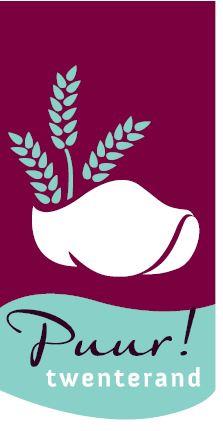 LidmaatschapFormulierWij melden ons hierbij aan als lid van  Twenterand Tourist InfoNAAM BEDRIJF				:……………………………….CONTACTPERSOON			:……………………………….	ADRES					:……………………………….POSTCODE / WOONPLAATS	:……………………………….TELEFOON				:……………………………….E-MAIL ADRES				:……………………………….WEBSITE					………………………………..BANKREKENINGNUMMER		:……………………………….Datum:………………….  	Handtekening:……………………..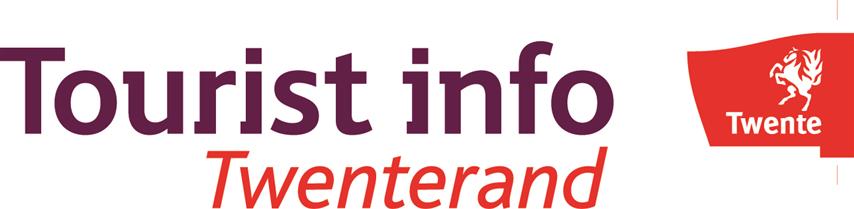 